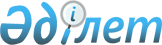 Об организации оплачиваемых общественных работ на 2012 год
					
			Утративший силу
			
			
		
					Постановление акимата Катон-Карагайского района Восточно-Казахстанской области от 30 декабря 2011 года N 648. Зарегистрировано управлением юстиции Катон-Карагайского района Департамента юстиции Восточно-Казахстанской области 13 января 2012 года за N 5-13-104. Утратило силу - постановлением акимата Катон-Карагайского района от 14 января 2013 года N 1208      Сноска. Утратило силу - постановлением акимата Катон-Карагайского района от 14.01.2013 N 1208 (вводится в действие по истечении десяти календарных дней после дня его первого официального опубликования).      Примечание РЦПИ.

      В тексте сохранена авторская орфография и пунктуация.

      На основании подпункта 13) пункта 1 статьи 31 Закона Республики Казахстан от 23 января 2001 года «О местном государственном управлении и самоуправлении в Республике Казахстан», подпункта 5) статьи 7, статьи 20 Закона Республики Казахстан от 23 января 2001 года «О занятости населения», Правил организации и финансирования общественных работ, утвержденных постановлением Правительства Республики Казахстан от 19 июня 2001 года № 836 «О мерах по реализации Закона Республики Казахстан от 23 января 2001 года «О занятости населения», в целях расширения системы государственных гарантий и для поддержки различных групп населения, испытывающих затруднение в трудоустройстве, акимат Катон-Карагайского района ПОСТАНОВЛЯЕТ:



      1. Утвердить прилагаемый перечень организаций, в которых будут проводиться оплачиваемые общественные работы в 2012 году, виды, объемы и конкретные условия общественных работ, размеры оплаты труда участников и источники их финансирования (приложение).



      2. Рекомендовать руководителям организаций предоставлять отдельным категориям работников (женщинам, имеющим несовершеннолетних детей, многодетным матерям, инвалидам, работникам, не достигшим 18 летнего возраста) возможность работать неполный рабочий день, а также применять гибкие формы организации рабочего времени с учетом особенностей условий труда соответствующей категории и в соответствии с трудовым законодательством Республики Казахстан.

      3. Контроль за выполнением данного постановления возложить на заместителя акима района Ракишеву Б.Т.



      4. Настоящее постановление вводится в действие по истечении десяти календарных дней после дня его первого официального опубликования.



      5. Отменить постановление районного акимата «Об организации оплачиваемых общественных работ на 2011 год» № 357 от 25 апреля 2011 года (зарегистрированного в реестре государственной регистрации нормативных правовых актов за № 5-13-90 от 17.05.2011 года и опубликованного в районной газете «Арай-Луч» за № 40 (7446) от 10 июня 2011 года).

       Аким района                                А. Бекбосынов

Приложение

к постановлению акимата

Катон-Карагайского района

№ 648 от 30 декабря 2011 года Перечень организаций, в которых будут проводиться

общественные работы, виды, объемы и конкретные условия

общественных работ, размеры оплаты труда участников и источники

их финансирования      Конкретные условия общественных работ:

      Продолжительность рабочей недели составляет 5 дней с двумя выходными, восьмичасовой рабочий день, обеденный перерыв 1 час, исходя из условий работ, применяются гибкие формы организации рабочего времени.

      Оплата труда зависит от объема, качества и сложности выполняемой работы и производится за фактически отработанное время, отраженное в табеле учета рабочего времени путем перечисления на лицевые счета безработных. Инструктаж по охране труда и технике безопасности, обеспечение специальной одеждой, инструментом и оборудованием, социальные отчисления, выплата социального пособия по временной нетрудоспособности, возмещение вреда, причиненного увечьем или иным повреждением здоровья, производятся в соответствии с законодательством Республики Казахстан.

      Условия общественных работ для отдельных категорий работников (женщины и другие лица с семейными обязательствами, инвалиды, лица, не достигшие восемнадцатилетнего возраста) определяются с учетом особенностей условий труда соответствующей категории и предусматриваются трудовыми договорами, заключаемыми между работниками и работодателями в соответствии с трудовым законодательством Республики Казахстан.

       Руководитель аппарата

      акима района                               Д. Алдажаров
					© 2012. РГП на ПХВ «Институт законодательства и правовой информации Республики Казахстан» Министерства юстиции Республики Казахстан
				№ п/пНаименование работодателяВид общественных работОбъем выполняемых работСпрос (заявленная потребность)Предложение (утверждено)Размеры оплаты трудаИсточники финансирования1Государственное учреждение «Аппарат акима Катон-Карагайского района»Помощь в работе по уточнению и заполнению информационной базы учета физических лиц; уборка территории учреждения, благоустройство и озеленение, полив цветочных клумб20-25 документов в день;

400 кв. метров33Не менее минимальной заработной платыМестный бюджет2Государственное учреждение «Аппарат акима Улкен Нарынского сельского округа»Уточнение и заполнение похозяйственных книг;

уборка территории, экологическое оздоровление региона (благоустройство и озеленение);

посадка и полив саженцев;

вывоз мусора;

помощь по сбору налогов; уборка территории около памятников, ремонтные работы, полив цветочных клумб; помощь одиноким престарелым гражданам по домашнему хозяйству (очистка крыш домов от снега, рубка дров); доставка писем и уведомлений6 сел общей численностью населения 7629 человек, 1970 домов; 5-6 гектаров в месяц;

1500 саженцев;

32 тонны в месяц; 1970 домов;

4 памятника, 800 кв. метров; 900-1000 кв. метров в неделю;

5-10 документов в день5454Не менее минимальной заработной платыМестный бюджет3Государственное учреждение «Аппарат акима Ново-Хайрузовского сельского округа»Уточнение и заполнение похозяйственных книг;

экологическое оздоровление региона (благоустройство и озеленение); уборка улиц;

посадка и полив саженцев; работы по уборке свалок и приведение их в надлежащее состояние; уборка территории около памятников, ремонтные работы, полив цветочных клумб; ремонтные работы (реконструкция, ремонт объектов социально- культурного назначения); очистка от снега головного канала; очистка от мусора головного поливного канала; доставка писем и уведомлений4 села общей численностью населения 1757 человек, 668 домов; 5820 кв.метров в месяц;

1,5 км в неделю; 200 саженцев;

2370 кв. метров;

1 памятник, 200 кв.метров;

410 кв. метров в месяц;

6000 кв.метров в месяц;

12000 кв.метров в месяц;

3-5 документов в день1313Не менее минимальной заработной платыМестный бюджет4Государственное учреждение «Аппарат акима Солоновского сельского округа»Экологическое оздоровление региона (благоустройство и озеленение); посадка и полив саженцев; уборка территории около памятника, доставка писем и уведомлений68,5 кв. метров в день;

50-100 саженцев;

1 памятник, 400 кв. метров;

3-5 документов в день1313Не менее минимальной заработной платыМестный бюджет5Государственное учреждение «Аппарат акима Ново-Березовского сельского округа»Уточнение и заполнение похозяйственных книг;

экологическое оздоровление региона (благоустройство и озеленение); посадка и полив саженцев; доставка писем и уведомлений4 села общей численностью населения 2975 человек, 615 домов; 300 кв. метров в день;

800 саженцев;

5-10 документов в день1515Не менее минимальной заработной платыМестный бюджет6Государственное учреждение «Аппарат акима Ново-Поляковского сельского округа»Уточнение и заполнение похозяйственных книг;

экологическое оздоровление региона (благоустройство и озеленение); посадка и полив саженцев; уборка территории около памятника, полив цветочных клумб;

доставка писем и уведомлений5 сел общей численностью населения 1157 человек, 349 домов; 450 кв. метров в день; 100 саженцев;

1 памятник, 20 кв. метров в день;

5-7 документов в день1515Не менее минимальной заработной платыМестный бюджет7Государственное учреждение «Аппарат акима Солдатовского сельского округа»Уточнение и заполнение похозяйственных книг;

экологическое оздоровление региона (благоустройство и озеленение); ремонтные работы (реконструкция и ремонт объектов социально- культурного назначения); посадка и полив саженцев; доставка писем и уведомлений1 село общей численностью населения 1245 человек, 233 дома; 150 кв. метров в день;

47 кв. метров в месяц;

400 саженцев;

3-5 документов в день1010Не менее минимальной заработной платыМестный бюджет8Государственное учреждение «Аппарат акима Катон-Карагайского сельского округа»Уточнение и заполнение похозяйственных книг;

экологическое оздоровление региона (благоустройство и озеленение); очистка русла реки Сарымсакты и арыков; посадка и полив саженцев; доставка писем и уведомлений5 сел общей численностью населения 6719 человек, 1422 домов; 280 кв. метров в день;

140 кв. метров в день; 250 саженцев;

5-7 документов в день3030Не менее минимальной заработной платыМестный бюджет9Государственное учреждение «Аппарат акима Коробихинского сельского округа»Уточнение и заполнение похозяйственных книг; помощь по сбору налогов;

помощь в работе с архивными документами; экологическое оздоровление региона (благоустройство и озеленение); работы по вывозу мусора; посадка и полив саженцев; очистка русла арыков от мусора; доставка писем и уведомлений3 села общей численностью населения 1413 человек, 358 домов; 150 документов в месяц;

15 гектаров в год;

53 тонны в год; 400 саженцев;

500 м. в неделю; 3-5 документов в день1111Не менее минимальной заработной платыМестный бюджет10Государственное учреждение «Аппарат акима Аксуского сельского округа»Уточнение и заполнение похозяйственных книг;

экологическое оздоровление региона (благоустройство и озеленение); очистка русла реки и арыков; посадка и полив саженцев; работы по отоплению сельского клуба;

доставка писем и уведомлений5 сел общей численностью населения 1822 человек, 358 домов; 3200 кв. метров в месяц;

25 км. в месяц; 50 саженцев; 5 куб. метров дров, 30 тонн угля на период отопительного сезона; 1-2 документа в день88Не менее минимальной заработной платыМестный бюджет11Государственное учреждение «Аппарат акима Белкарагайского сельского округа»Уточнение и заполнение похозяйственных книг;

экологическое оздоровление региона (благоустройство и озеленение); посадка и полив саженцев; ремонтные работы (реконструкция, ремонт мостов); очистка русла реки и арыков; доставка писем и уведомлений4 села общей численностью населения 1695 человек, 412 домов; 0,50 гектаров в месяц;

40 саженцев;

2 моста;

400 метров в неделю; 7-8 документов в день1313Не менее минимальной заработной платыМестный бюджет12Государственное учреждение «Аппарат акима Аккайнарского сельского округа»Уточнение и заполнение похозяйственных книг;

экологическое оздоровление региона (благоустройство и озеленение); уборка улиц;

доставка писем и уведомлений4 села общей численностью населения 2261 человек, 470 домов; 630 кв. метров в неделю;

1,5 км в месяц; 3-5 документов в день1313Не менее минимальной заработной платыМестный бюджет13Государственное учреждение «Аппарат акима Жамбылского сельского округа»Уточнение и заполнение похозяйственных книг;

экологическое оздоровление региона (благоустройство и озеленение); уборка улиц; посадка и полив саженцев;

доставка писем и уведомлений5 сел общей численностью населения 1617 человек, 322 домов; 11 гектаров в месяц;

22 км в год; 200 саженцев;

3-5 документов в день99Не менее минимальной заработной платыМестный бюджет14Государственное учреждение «Аппарат акима Урыльского сельского округа»Уточнение и заполнение похозяйственных книг;

экологическое оздоровление региона (благоустройство и озеленение); очистка арыков вдоль улиц; посадка и полив саженцев; работы по вывозу мусора и уборке свалок, ремонтные работы (реконструкция, ремонт объектов социально- культурного назначения); уборка территорий заброшенных зданий и домов; доставка писем и уведомлений3 села общей численностью населения 2753 человека, 587 домов; 2100 кв. метров в месяц;

2,5 км в год; 700 саженцев;

35-40 тонн в год;

100-150 кв. метров в неделю;

80-90 кв. метров в день;

3-5 документов в день1111Не менее минимальной заработной платыМестный бюджет15Государственное учреждение «Отдел занятости и социальных программ Катон-Карагайского района»Помощь в работе с текущими и архивными документами; формирование, подшивка личных дел получателей социальной помощи; формирование, подшивка личных дел безработных300 документов в месяц;

10-20 документов в день;

600 документов в год66Не менее минимальной заработной платыМестный бюджет16Государственное учреждение «Отдел архитектуры, градостроительства и строительства Катон-Карагайского района»Помощь в работе с текущими и архивными документами (формирование оформление, подшивка); доставка писем и уведомлений40-50 документов в месяц;

3-5 документов в день22Не менее минимальной заработной платыМестный бюджет17Государственное учреждение «Отдел экономики и бюджетного планирования Катон-Карагайского района»Помощь в работе с текущими и архивными документами (формирование, оформление, подшивка); доставка писем50-60 документов в месяц;

3-5 документов в день22Не менее минимальной заработной платыМестный бюджет18Государственное учреждение «Управление статистики Катон-Карагайского района Департамента статистики Восточно-Казахстанской области» (по согласованию)Уборка помещений; доставка писем;

помощь в работе по учету в районе зарегистрированных предприятий; помощь в работе по анкетированию субъектов, формированию и подшивке дел, занесению сведений в компьютерную базу данных75 кв. метров в день; 540 документов в год; 264 предприятий в год;

2150 анкет в год66Не менее минимальной заработной платыМестный бюджет19Государственное учреждение «Архив Катон-Карагайского района» (по согласованию)Работа с архивными документами: (формирование,оформление, подшивка); восстановление текстов; сканирование документов40 книг в неделю;

8 листов в день;

7 листов в день; 40 листов в день22Не менее минимальной заработной платыМестный бюджет20Государственное учреждение «Управление юстиции Катон-Карагайского района Департамента юстиции Восточно-Казахстанской области Министерства юстиции Республики Казахстан» (по согласованию)Работа с текущими и архивными документами; доставка писем и уведомлений600 документов в месяц;

5-10 документов в день44Не менее минимальной заработной платыМестный бюджет21Государственное учреждение «Отдел по делам обороны Катон-Карагайского района»Формирование и подшивка дел призывников;

доставка повесток во время приписки, осеннего, весеннего призыва2400 дел в год;

830 повесток в год22Не менее минимальной заработной платыМестный бюджет22Государственное учреждение «Отдел земельных отношений Катон-Карагайского района»Уборка помещений;

доставка писем;

работа с текущими и архивными документами, (формирование,оформление, подшивка)69,3 кв. метров в день; 3-5 документов в день; 45-50 дел в месяц44Не менее минимальной заработной платыМестный бюджет23Государственное учреждение «Улкен –Нарынский территориальный отдел Департамента по исполнению судебных актов Восточно-Казахстанской области комитета по исполнению судебных актов Министерства юстиции Республики Казахстан» (по согласованию)Доставка документов и извещений;

уборка помещений20-30 документов в день;

24,0 кв. метров в день44Не менее минимальной заработной платыМестный бюджет24Государственное учреждение «Катон-Карагайский территориальный отдел Департамента по исполнению судебных актов Восточно-Казахстанской области Комитета по исполнению судебных актов Министерства юстиции Республики Казахстан» (по согласованию)Доставка документов и извещений;

уборка помещений20-25 документов в день;

8 кв. метров в день22Не менее минимальной заработной платыМестный бюджет25Государственное учреждение «Канцелярия Восточно-Казахстанского областного суда Департамента по обеспечению деятельности судов при Верховном Суде Республики Казахстан (аппарата Верховного Суда Республики Казахстан) (по согласованию)Доставка документов и судебных повесток20-40 документов в день; 15-20 судебных повесток44Не менее минимальной заработной платыМестный бюджет26Государственное учреждение «Отдел внутренней политики Катон-Карагайского района»Работа с текущими и архивными документами (формирование,оформление, подшивка); доставка писем10-15 документов в день;

5-10 документов в день22Не менее минимальной заработной платыМестный бюджет27Государственное учреждение «Налоговое управление по Катон-Карагайскому району налогового департамента по Восточно-Казахстанской области» (по согласованию)Помощь в регистрации налоговых уведомлений; доставка корреспонденции50-100 документов в день;

50-100 уведомлений в день22Не менее минимальной заработной платыМестный бюджет28Государственное учреждение «Отдел финансов Катон-Карагайского района»Помощь в работе с текущими и архивными документами (формирование,оформление, подшивка); доставка писем3-5 документов в день;

5-10 документов в день; 3-5 документов в день22Не менее минимальной заработной платыМестный бюджет29Государственное учреждение «Отдел внутренних дел Катон-Карагайского района» (по согласованию)Помощь в работе с текущими и архивными документами (формирование,оформление, подшивка); работа с адресной картотекой (заполнение справок)15-20 документов в день;

5 документов в день44Не менее минимальной заработной платыМестный бюджет30Государственное учреждение «Аксуская средняя школа»Уборка помещений100 кв. метров в день11Не менее минимальной заработной платыМестный бюджет31Государственное учреждение «Коробихинская средняя школа»Благоустройство и озеленение1702 кв. метров в полугодие11Не менее минимальной заработной платыМестный бюджет32Государственное учреждение «Юбилейненская средняя школа»Благоустройство и озеленение400 кв.метров в день22Не менее минимальной заработной платыМестный бюджетИтого:270270